Казанский национальный исследовательский технический университет им. А.Н. Туполева-КАИ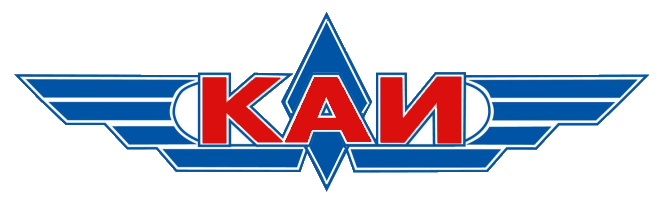 Уважаемые коллеги!Приглашаем Вас принять участие в работеII Всероссийской научной студенческой конференции с международным участием «Экономика будущего:тренды, вызовы и возможности».23-24 мая 2024 г.НАУЧНЫЕ НАПРАВЛЕНИЯ КОНФЕРЕНЦИИ:Направление 1: Экономика и управление: проблемы, тенденции, перспективы развития.Направление 2: Организация наукоемких производств.Направление 3: Цифровизация: внедрение и управление передовыми цифровыми технологиями.ПОРЯДОК УЧАСТИЯ В КОНФЕРЕНЦИИК участию в работе конференции приглашаются студенты вузов и их научные руководители. Участие в конференции допускается в следующих формах:очное участие с устным докладом и презентацией;дистанционное участие с устным докладом и презентацией в рамках видеоконференции (только по предварительным спискам приглашенных докладчиков);заочное участие: публикация научной статьи без выступления.В рамках конференции пройдет конкурс среди представленных студенческих работ. Конкурс проводится отдельно по направлениям работы конференции. В конкурсе смогут принять участие докладчики только с очным или дистанционным выступлением.РЕГИСТРАЦИЯ И ОТПРАВКА СТАТЬИДля участия в работе конференции необходимо до 15.04.2024 года пройти регистрацию заявки на участие в конкурсе по ссылке: https://eup.kai.ru/registracia. К электронной заявке необходимо прикрепить следующие документы:статья, оформленная в соответствии с требованиями (требования представлены ниже);отчет о проверке на оригинальность текста статьи. Самообследование работ можно провести на: eTXT - Антиплагиат; Advego Plagiatus; text.ru; Антиплагиат.ру. Уникальность текста статей должна быть не менее 70 %;договор на размещение публикации в РИНЦ. Договор необходимо подписать и прикрепить скан-копию в pdf к заявке;Критерии публикации статьи – оригинальность представленных материалов и соответствие тематике конференции. Оргкомитет оставляет за собой право не принимать статьи, оформленные с нарушением требований.По окончанию конференции участникам будет вручен сертификат участника конференции. По решению Организационного комитета конференции участникам конкурса будут выданы дипломы I, II или III степени.Вид сборника – электронный. Сборнику присвоят индексы УДК, ББK и ISBN. Сборник будет размещен в Научной электронной библиотеке (eLibrary.ru) и включен в Российский индекс научного цитирования (РИНЦ). Рассылка сборника конференции, сертификата участника и дипломов в электронной форме осуществляется после проведения конференции на адреса электронной почты участников. ФИНАНСОВЫЕ УСЛОВИЯОрганизационный взнос не предусмотрен. Публикация осуществляется бесплатно.ТРЕБОВАНИЯ К ОФОРМЛЕНИЮ СТАТЕЙСтатья объемом не менее 3 и не более 6 полных страницы формата А4, набранных в редакторе Microsoft Word не ниже 2003.	Шрифт Times New Roman, кегль – 12 pt, абзацный отступ – 1,25, интервал – «множитель 1,5» (для текста статьи). Все поля по 2,0 см.ПОРЯДОК РАЗМЕЩЕНИЯ МАТЕРИАЛАв верхнем левом углу указывается УДК;через интервал название статьи (полужирный, заглавными буквами, без абзаца, по центру, без переносов, интервал одинарный, без заключительной точки) на русском языке;ниже фамилия в именительном падеже, инициалы автора (авторов, но не более трех) (шрифт полужирный, по центру, без абзаца, интервал одинарный, перечисление авторов через запятую, без заключительной точки) на русском языке;ниже сведения о научном руководителе, которые состоят из фамилии в именительном падеже и инициалов, при наличии ученая степень и ученое звание, должность (курсив, по центру, без абзаца, интервал одинарный, без заключительной точки) на русском языке;ниже название организации, в которой выполнена работа, город (по центру, без абзаца, без заключительной точки) на русском языке;аннотация (абзац – 1,25) на русском языке, не менее 4 предложений;ключевые слова (абзац – 1,25) на русском языке, не менее 5 слов;через интервал текст статьи (абзац – 1,25, интервал – 1,5;иллюстрации выполнять как единый объект (вставить объект MS Word); цвет – оттенки серого;формулы в виде объектов редактора Equation Editor, встроенного в MS Word;название «Библиографический список» указывается в конце статьи без заключительной точки, нумерация источников цифрами с точкой;ссылки на литературу в квадратных скобках;статьи, оформленные не по образцу, к публикации не принимаются.АДРЕС ОРГКОМИТЕТАРоссия, Республика Татарстан, 421001, г. Казань, ул. Четаева, 18А, Казанский национальный исследовательский технический университет им. А.Н. Туполева-КАИ, 8 учебное здание, кафедра «Экономики и управления на предприятии», каб. 438.КОНТАКТНАЯ ИНФОРМАЦИЯПанкова Анна Андреевна – старший преподаватель кафедры ЭУП,секретарь конференции Тел.: +7 (909) 308-41-32Гумеров Анвар Вазыхович – д.э.н., профессор кафедры ЭУП,член Оргкомитета конференции Тел.: +7 (903) 307-88-50E-mail: consl@bk.ruОБРАЗЕЦ ОФОРМЛЕНИЯ СТАТЬИБлагодарим за проявленный интерес! 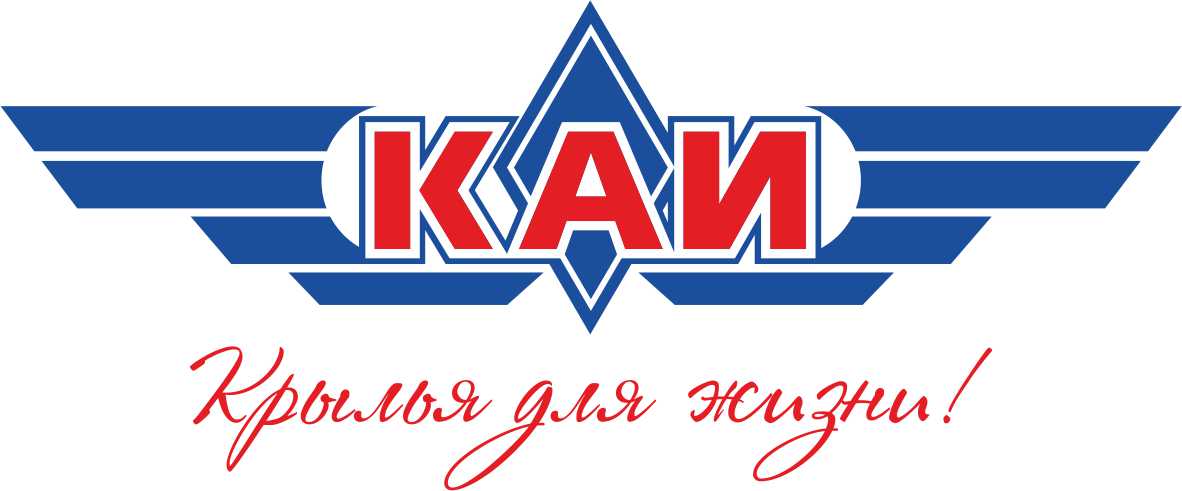 УДКПРИМЕНЕНИЕ ИНСТРУМЕНТОВ БЕРЕЖЛИВОГО ПРОИЗВОДСТВА НА ПРЕДПРИЯТИИВоронина Н.Н.Научный руководитель: Сафаргалиев М.Ф., к.э.н., доцентКазанский национальный исследовательский технический университет имени А. Н. Туполева, г. КазаньАннотация.Ключевые слова:Текст. Текст. Текст. Текст. Текст. Текст. Текст. Текст. Текст. Текст [1, с. 35].Библиографический список 1. Моисеев Р.Е., Сафаргалиев М.Ф. Критерии эффективности организации процессов создания наукоемкой продукции// Вестник Казанского государственного технического университета им. А.Н.Туполева. 2021. № 4 Том. 77. С. 72-76.2. Масааки И. Гемба кайдзен. Путь к снижению затрат и повышению качества. — М.: «Альпина Паблишер». 2020. - 345 с.